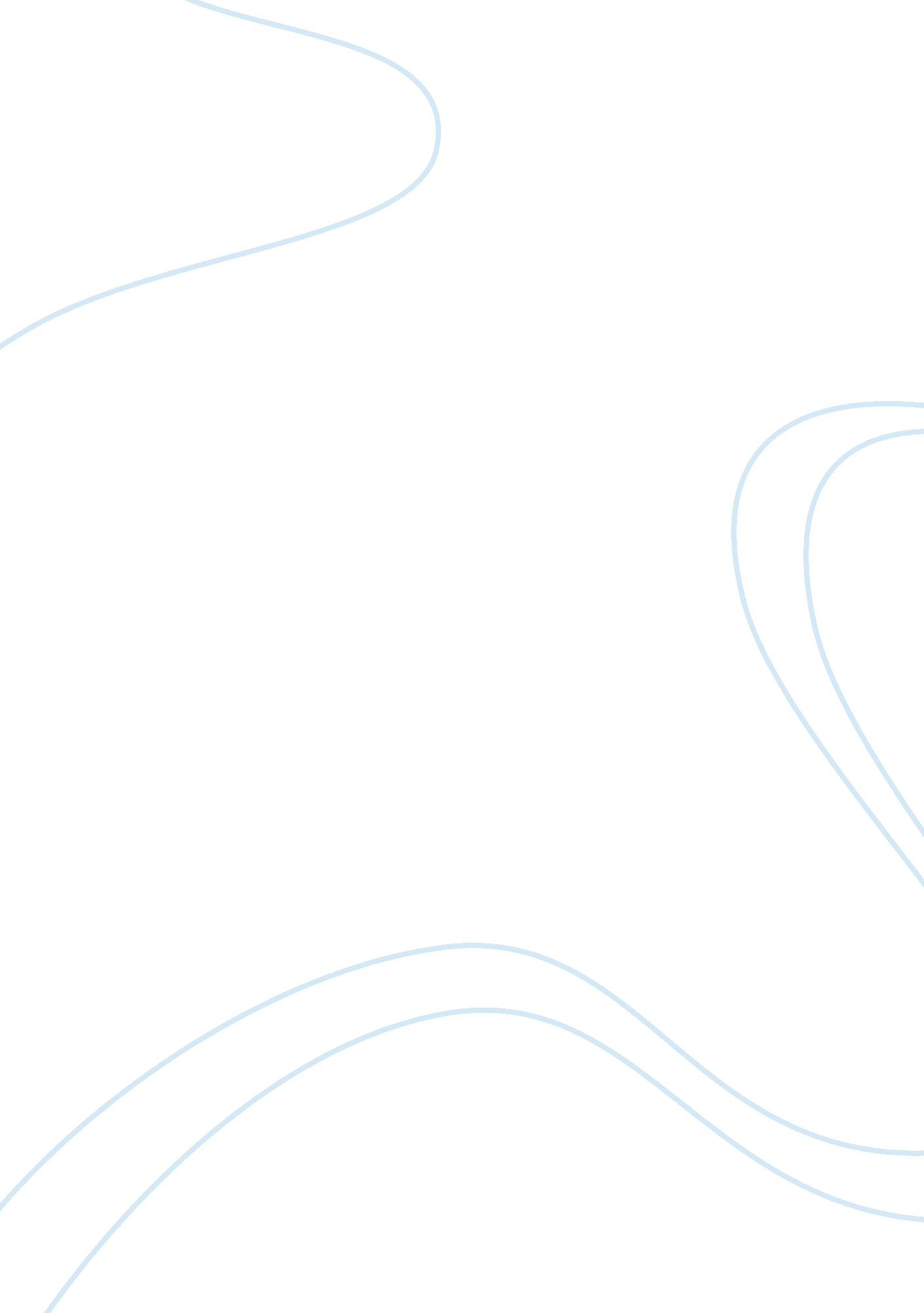 Imperialism of united states in the philippinesCountries, United States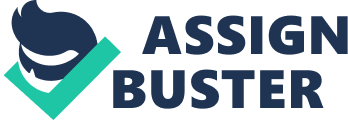 After its defeat in the Spanish-American War of 1898, Spain ceded its longstanding colony of the Philippines to the United States in the Treaty of Paris. On February 4, 1899, just two days before the U. S. Senate ratified the treaty, fighting broke out between American forces and Filipino nationalists led by Emilio Aguinaldo who sought independence rather than a change in colonial rulers. The ensuing Philippine-American War lasted three years and resulted in the death of over 4, 200 American and over 20, 000 Filipino combatants. As many as 200, 000 Filipino civilians died fromviolence, famine, and disease. The decision by U. S. policymakers to annex the Philippines was not without domestic controversy. Americans who advocated annexation evinced a variety of motivations: desire for commercial opportunities in Asia, concern that the Filipinos were incapable of self-rule, and fear that if the United States did not take control of the islands, another power (such as Germany or Japan) might do so. Meanwhile, American opposition to U. S. colonial rule of the Philippines came in many forms, ranging from those who thought it morally wrong for the United States to be engaged in colonialism, to those who feared that annexation might eventually permit the non-white Filipinos to have a role in American national government. Others were wholly unconcerned about the moral or racial implications ofimperialismand sought only to oppose the policies of President William McKinley’s administration. After the Spanish-American War, while the American public and politicians debated the annexation question, Filipino revolutionaries under Aguinaldo seized control of most of the Philippines’ main island of Luzon and proclaimed the establishment of the independent Philippine Republic. When it became clear that U. S. forces were intent on imposing American colonial control over the islands, the early clashes between the two sides in 1899 swelled into an all-out war. Americans tended to refer to the ensuing conflict as an “ insurrection” rather than acknowledge the Filipinos’ contention that they were fighting to ward off a foreign invader. 